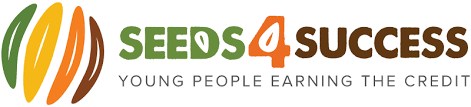 In confidenceSeeds4Success is an equal opportunity employer and is committed to increasing equality and diversity within its team.  Equal opportunity is about good employment practices and efficient use of our most valuable asset, our employees and volunteers.  Seeds4Success will not discriminate on grounds of gender, sexual orientation, age, religion or belief, marital status, ethnic origin, colour, nationality, disability or other grounds of discrimination not prohibited by legislation.RecruitmentThroughout the process of recruitment and selection of staff, Seeds4Success takes steps to ensure every effort is made to encourage applications from all sectors of the community and to ensure that applications are treated on an equal, unbiased and lawful basis by the use of objective criteria related solely to the responsibilities of the post and of the skills required of the person appointed.  MonitoringTo enable this policy to be monitored and developed further, applicants for new appointments are invited on a voluntary, anonymous and confidential basis to complete the questions set out on this form.  This information will not be held for any purpose other than monitoring.The information provided will be processed in accordance with the provisions of the General Data Protection Regulation and the Data Protection Act 2018.  Please note that this form is always separate from the application form, is processed on receipt by member of staff who is not involved in this recruitment and selection exerciseThis form will never be seen by the interview panel or any person involved in the recruitment process and will not be used in the consideration of applications for short-listing or appointment.Please email the completed form to:  			jo@seeds4success.org.ukor post / deliver to:        					Jo LowndesSeeds4SuccessMere Youth CentreThe Recreation Ground Queens Road, Mere BA12 6EPThank you for completing this form.Seeds4Success Equal Opportunities Monitoring FormSeeds4Success Equal Opportunities Monitoring FormSeeds4Success Equal Opportunities Monitoring FormSeeds4Success Equal Opportunities Monitoring FormSeeds4Success Equal Opportunities Monitoring FormSeeds4Success Equal Opportunities Monitoring FormSeeds4Success Equal Opportunities Monitoring FormSeeds4Success Equal Opportunities Monitoring FormSeeds4Success Equal Opportunities Monitoring FormSeeds4Success Equal Opportunities Monitoring FormSeeds4Success Equal Opportunities Monitoring FormSeeds4Success Equal Opportunities Monitoring FormSeeds4Success Equal Opportunities Monitoring FormSeeds4Success Equal Opportunities Monitoring FormSeeds4Success Equal Opportunities Monitoring FormSeeds4Success Equal Opportunities Monitoring FormSeeds4Success Equal Opportunities Monitoring FormSeeds4Success Equal Opportunities Monitoring FormSeeds4Success Equal Opportunities Monitoring FormSeeds4Success Equal Opportunities Monitoring FormSeeds4Success Equal Opportunities Monitoring FormSeeds4Success Equal Opportunities Monitoring FormSeeds4Success Equal Opportunities Monitoring FormSeeds4Success Equal Opportunities Monitoring FormTitle of post:Date:Date:Date:What is your age group?What is your age group?18 – 24    18 – 24    25 - 3425 - 3435 - 4435 - 4435 - 4435 - 4445 - 5445 - 5445 - 54What is your age group?What is your age group?55 - 6455 - 6465 - 7465 - 7475+75+75+75+Prefer not to sayPrefer not to sayPrefer not to sayPrefer not to sayPrefer not to sayPrefer not to sayWhat is your gender?  What is your gender?  What is your gender?  FemaleFemaleFemaleFemaleFemaleFemaleMaleMaleMaleMaleMaleMaleMaleWhat is your gender?  What is your gender?  What is your gender?  Non-binaryNon-binaryNon-binaryNon-binaryNon-binaryNon-binaryPrefer not to sayPrefer not to sayPrefer not to sayPrefer not to sayPrefer not to sayPrefer not to sayPrefer not to sayDo you consider yourself to be disabled?Do you consider yourself to be disabled?Do you consider yourself to be disabled?YesYesYesNoNoNoNo    Prefer not to say    Prefer not to say    Prefer not to say    Prefer not to say    Prefer not to say    Prefer not to say    Prefer not to say    Prefer not to sayIf you answered yes, please briefly describe the nature of your disability:If you answered yes, please briefly describe the nature of your disability:If you answered yes, please briefly describe the nature of your disability:What is your sexual orientation?What is your sexual orientation?BisexualBisexualBisexualHeterosexualHeterosexualHeterosexualHeterosexualHeterosexualHeterosexualGay maleGay maleGay maleGay maleGay maleWhat is your sexual orientation?What is your sexual orientation?LesbianLesbianLesbianTransgenderTransgenderTransgenderTransgenderTransgenderTransgenderPrefer not to sayPrefer not to sayPrefer not to sayPrefer not to sayPrefer not to sayWhat is your religion, faith or belief?What is your religion, faith or belief?What is your religion, faith or belief?AgnosticAgnosticAgnosticAgnosticAtheistAtheistAtheistAtheistAtheistBuddhistBuddhistBuddhistBuddhistWhat is your religion, faith or belief?What is your religion, faith or belief?What is your religion, faith or belief?CatholicCatholicCatholicCatholicC of EC of EC of EC of EC of EHinduHinduHinduHinduWhat is your religion, faith or belief?What is your religion, faith or belief?What is your religion, faith or belief?HumanistHumanistHumanistHumanistJewishJewishJewishJewishJewishMethodistMethodistMethodistMethodistWhat is your religion, faith or belief?What is your religion, faith or belief?What is your religion, faith or belief?MuslimMuslimMuslimMuslimProtestantProtestantProtestantProtestantProtestantSikhSikhSikhSikhWhat is your religion, faith or belief?What is your religion, faith or belief?What is your religion, faith or belief?OtherOtherOtherOtherPrefer not to sayPrefer not to sayPrefer not to sayPrefer not to sayPrefer not to sayPrefer not to sayPrefer not to sayPrefer not to sayPrefer not to sayPrefer not to sayPrefer not to sayPrefer not to sayIf you chose ‘other’ please state:If you chose ‘other’ please state:If you chose ‘other’ please state:What is your ethnic group?  (please tick one box from one section: A, B, C, D, E or F)What is your ethnic group?  (please tick one box from one section: A, B, C, D, E or F)What is your ethnic group?  (please tick one box from one section: A, B, C, D, E or F)What is your ethnic group?  (please tick one box from one section: A, B, C, D, E or F)What is your ethnic group?  (please tick one box from one section: A, B, C, D, E or F)What is your ethnic group?  (please tick one box from one section: A, B, C, D, E or F)What is your ethnic group?  (please tick one box from one section: A, B, C, D, E or F)What is your ethnic group?  (please tick one box from one section: A, B, C, D, E or F)What is your ethnic group?  (please tick one box from one section: A, B, C, D, E or F)What is your ethnic group?  (please tick one box from one section: A, B, C, D, E or F)What is your ethnic group?  (please tick one box from one section: A, B, C, D, E or F)What is your ethnic group?  (please tick one box from one section: A, B, C, D, E or F)What is your ethnic group?  (please tick one box from one section: A, B, C, D, E or F)What is your ethnic group?  (please tick one box from one section: A, B, C, D, E or F)What is your ethnic group?  (please tick one box from one section: A, B, C, D, E or F)A.    Asian:BangladeshiBangladeshiBangladeshiChineseChineseChineseChineseIndianIndianIndianA.    Asian:PakistaniPakistaniPakistaniOther Asian backgroundOther Asian backgroundOther Asian backgroundOther Asian backgroundOther Asian backgroundOther Asian backgroundOther Asian backgroundOther Asian backgroundIf you chose ‘other’ please state:B.    Black:AfricanAfricanAfricanCaribbeanCaribbeanB.    Black:Other Black/African/Caribbean backgroundOther Black/African/Caribbean backgroundOther Black/African/Caribbean backgroundOther Black/African/Caribbean backgroundOther Black/African/Caribbean backgroundOther Black/African/Caribbean backgroundOther Black/African/Caribbean backgroundOther Black/African/Caribbean backgroundOther Black/African/Caribbean backgroundOther Black/African/Caribbean backgroundIf you chose ‘other’ please state:C.     Mixed:Asian and WhiteAsian and WhiteAsian and WhiteAsian and WhiteAsian and WhiteBlack African and WhiteBlack African and WhiteBlack African and WhiteBlack African and WhiteBlack African and WhiteBlack African and WhiteC.     Mixed:Black Caribbean and WhiteBlack Caribbean and WhiteBlack Caribbean and WhiteBlack Caribbean and WhiteBlack Caribbean and WhiteOther mixed backgroundOther mixed backgroundOther mixed backgroundOther mixed backgroundOther mixed backgroundOther mixed backgroundIf you chose ‘other’ please state:D.    White:BritishBritishEnglishEnglishEnglishEnglishEnglishEnglishD.    White:IrishIrishIrish Traveller or GypsyIrish Traveller or GypsyIrish Traveller or GypsyIrish Traveller or GypsyIrish Traveller or GypsyIrish Traveller or GypsyD.    White:Northern IrishNorthern IrishScottishScottishScottishScottishScottishScottishD.    White:WelshWelshOther White backgroundOther White backgroundOther White backgroundOther White backgroundOther White backgroundOther White backgroundIf you chose ‘other’ please state:E.    Another ethnic group:ArabOther backgroundOther backgroundOther backgroundOther backgroundOther backgroundIf you chose ‘other’ please state:F.     Prefer not to say:Prefer not to say     Prefer not to say     Prefer not to say     Prefer not to say     Prefer not to say     Prefer not to say     Prefer not to say     Prefer not to say     Prefer not to say     Prefer not to say     Prefer not to say     Prefer not to say     Prefer not to say     Prefer not to say     